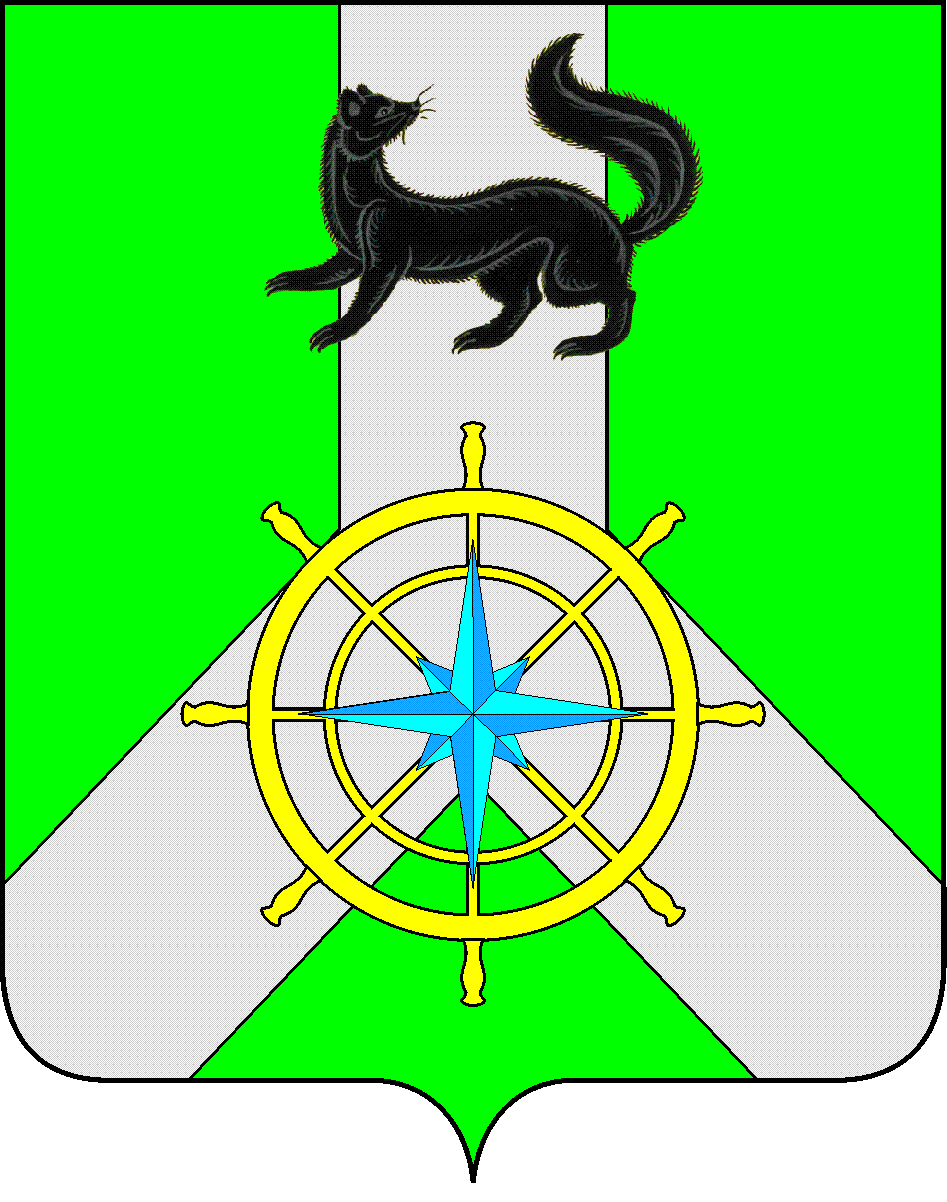 Р О С С И Й С К А Я   Ф Е Д Е Р А Ц И ЯИ Р К У Т С К А Я   О Б Л А С Т ЬК И Р Е Н С К И Й   М У Н И Ц И П А Л Ь Н Ы Й   Р А Й О НА Д М И Н И С Т Р А Ц И Я П О С Т А Н О В Л Е Н И ЕВ соответствие с федеральными законами от 21 декабря . № 68-ФЗ «О защите населения и территорий от чрезвычайных ситуаций природного и техногенного характера», от 12 февраля . № 28-ФЗ «О гражданской обороне» и постановлением Правительства Российской Федерации № 794 от 30 декабря . «О единой государственной системе предупреждения и ликвидации чрезвычайных ситуаций», а также в целях совершенствования системы оповещения и информирования населения Киренского муниципального района Иркутской области,ПОСТАНОВЛЯЮ:1. Утвердить:Положение о порядке  оповещения и информирования населения об угрозе возникновения или возникновении чрезвычайных ситуаций мирного и военного времени (Приложение № 1).Список абонентов руководящего состава гражданской обороны и членов комиссии по ЧС и ПБ района, телефонные номера которых включены в стойку СЦВ (Приложение № 2).Список действующих радиокомпаний, привлекаемых для оповещения и информирования населения (Приложение № 3).Тексты речевых сообщений по оповещению населения района при угрозе или возникновении чрезвычайных ситуаций (Приложение № 4).2. Рекомендовать возложение обязанностей по доведению сигналов оповещения до населения руководителям организаций и учреждений, расположенных на территории Киренского муниципального района.3. Использовать систему оповещения гражданской обороны района в интересах мирного времени для оповещения должностных лиц и населения о чрезвычайных ситуациях природного и техногенного характера.4. Рекомендовать обеспечить постоянную техническую готовность системы оповещения:Руководителям потенциально опасных объектов в соответствии с постановлением Правительства Российской Федерации от 1 марта 1993 года № 178 «О создании локальных систем оповещения в районах размещения потенциально опасных объектов» - создать и поддерживать в постоянной готовности на своих объектах локальные системы оповещения населения об опасностях, возникающих при чрезвычайных ситуациях природного и техногенного характера.Руководителям организаций, имеющим в своей структуре потенциально опасные объекты, разработать инструкции по действиям дежурных диспетчеров, начальников потенциально опасных объектов в случае аварии и возникновении угрозы жизни людей.Руководителям учреждений и организаций принять правовые акты на своей территории о создании локальных систем оповещения потенциально опасных объектов.Руководителям организаций, находящихся на территории района иметь на территории объектов необходимое количество радиотрансляционных точек коллективного пользования, обеспечивающих доведение сигналов оповещения и информации до всех сотрудников.5. Отделу по делам ГО и ЧС:организовать проверку всех объектов на наличие и исправность электросирен, кабелей электропитания и оконечных блоков «А-М» с последующим составлением актов;ежеквартально проводить проверку утвержденных списков телефонов руководящего состава и диспетчерских служб, включенных в стойку централизованного вызова (СЦВ), при необходимости вносить в них соответствующие изменения;ежемесячно проводить проверку наличия и целостности пакетов с паролями и отзывами на местный запуск сигнала «Объявлен сбор» и «Внимание всем»;при проведении комплексных тренировок организовать, в соответствии с законодательством, привлечение всех узлов проводного радиовещания, находящихся на территории поселения для передачи текстов с информацией о порядке действий населения в чрезвычайных ситуациях.            6. Постановление администрации Киренского района от  21  марта 2013 г. №  238 «Об утверждении схемы оповещения населения и руководящего состава администрации Киренского района и организаций» считать утратившим силу.7. Контроль за исполнением данного постановления, возложить на первого заместителя мэра Киренского района Сафонова С.Н.Постановление вступает в законную силу со дня его подписания.Мэр района                                                                                           П.Н. НеупокоевПриложение № 1к постановлению мэра района от 18 сентября 2013 г. №756Положение
о порядке оповещения и информирования населения об угрозе возникновения или о возникновении чрезвычайных ситуаций1. Настоящее Положение определяет порядок оповещения и информирования населения Киренского муниципального района об угрозе возникновения или о возникновении чрезвычайных ситуаций.2. Оповещение населения предусматривает:доведение до населения прогноза или факта возникновения чрезвычайной ситуации (далее - ЧС) природного или техногенного характера;доведение до населения рекомендаций о порядке действий с момента получения информации о прогнозах или факте возникновения ЧС.3. Информирование населения предусматривает:передачу данных о прогнозе или факте возникновения ЧС природного или техногенного характера;информацию о развитии ЧС, масштабах ЧС, ходе и итогах ликвидации ЧС;информацию о состоянии природной среды и потенциально-опасных объектов;информацию об ожидаемых гидрометеорологических, стихийных и других природных явлениях:систематическое ознакомление населения с мероприятиями, проводимыми силами и средствами наблюдения контроля и ликвидации ЧС;доведение до населения информации о защите от вероятной ЧС.4. Система оповещения населения Киренского муниципального района об угрозе возникновения чрезвычайной ситуации включает:радиовещание, осуществляемое ООО «Ростелеком»;работу электросирен в режиме 3-х минутного непрерывного звучания, означающего сигнал «Внимание всем!»;использование машин полиции, оборудованных громкоговорящими устройствами;использование аппаратуры СЦВ (стойки циркулярного вызова), телефонных каналов связи.5. Информирование населения Киренского муниципального района осуществляется через средства массовой информации в том числе, через радиовещание, местную печать, а также доведение информации до населения при проведении собраний, сходов, встреч.6. Оповещение населения Киренского муниципального района об угрозе возникновения чрезвычайной ситуации осуществляется согласно схемы оповещения Главой администрации Киренского муниципального района.7. Право на оповещение населения Киренского муниципального района об угрозе чрезвычайных ситуаций предоставлено Главе администрации Киренского муниципального района, либо его заместителю.8. Финансирование мероприятий по поддержанию в готовности и совершенствованию систем оповещения и информирования населения производить:на уровне района - за счет средств бюджета района;на уровне поселения - за счет средств бюджета поселения;на объектовом уровне - за счет собственных финансовых средств организаций, учреждений и предприятий.Приложение № 2к постановлению мэра района от 18 сентября 2013 г. №756Список
руководящих работников, включенных в стойку циркулярного вызова (СЦВ)Приложение № 3к постановлению мэра района от 18 сентября 2013 г. №756Список
действующих радиовещательных организаций, привлекаемых для оповещения и информирования населения Киренского муниципального районаПриложение № 4к постановлению мэра района от 18 сентября 2013 г. №756Тексты
речевых сообщений по оповещению населения Киренского муниципального района при угрозе или возникновении чрезвычайных ситуацийТекстпо оповещению населения в случае угрозы или возникновения паводка(наводнения)Внимание! Внимание!Граждане! К вам обращается Глава администрации Киренского муниципального района. Прослушайте информацию о мерах защиты при наводнениях и паводках.Получив предупреждение об угрозе наводнения (затопления), сообщите об  этом  вашим  близким, соседям. Предупреждение об ожидаемом наводнении обычно  содержит  информацию  о  времени  и  границах затопления, а также рекомендации жителям о целесообразном поведении или о порядке эвакуации. Продолжая слушать местное радио или специально уполномоченных лиц  с громкоговорящей  аппаратурой (если речь идет не о внезапном подтоплении), необходимо подготовиться  к  эвакуации  в  место  временного размещения, определяемого органами местного самоуправления (как  правило, на базе средних школ), где будет организовано питание, медицинское обслуживание.Перед эвакуацией для сохранности  своего  дома  необходимо  следует отключить  воду, газ, электричество, потушить печи, перенести на верхние этажи (чердаки) зданий ценные вещи и предметы, убрать в безопасные места сельскохозяйственный инвентарь, закрыть (при необходимости обить) окна и двери первых этажей подручным материалом.При получении сигнала о начале эвакуации необходимо быстро собрать и взять  с  собой документы, деньги, ценности, лекарства, комплект одежды и обуви по сезону, запас продуктов питания на несколько дней и следовать на объявленный эвакуационный пункт.При  внезапном  наводнении  необходимо  как  можно  быстрее занять ближайшее возвышенное место и быть готовым к организованной эвакуации по воде. Необходимо  принять меры, позволяющие спасателям своевременно обнаружить наличие людей,  отрезанных водой и нуждающихся в помощи: в светлое время суток - вывесить на  высоком месте полотнища; в темное - подавать световые сигналы.Помните!!!В затопленной местности нельзя употреблять в пищу продукты, соприкасавшиеся  с  поступившей водой и пить некипяченую воду. Намокшими электроприборами можно пользоваться только после тщательной их просушки.Текстпо оповещению населения в случае получения штормового предупрежденияВнимание! Внимание!Граждане! К вам обращается Глава администрации Киренского муниципального района. Прослушайте информацию о действиях при получении штормового предупреждения Росгидрометеослужбы.Штормовое предупреждение подается, при усилении ветра  до  30 м/сек.После получения такого предупреждения следует:очисть балконы  и  территории  дворов  от  легких  предметов  или укрепить их;закрыть на замки и засовы все окна и двери;укрепить, по возможности, крыши, печные  и  вентиляционные  трубы;заделать щитами ставни и окна в чердачных помещениях;потушить огонь в печах;подготовить медицинские аптечки и  упаковать  запасы  продуктов  и воды на 2-3 суток;подготовить автономные источники  освещения  (фонари,  керосиновые лампы, свечи);перейти из легких построек в более прочные здания или  в  защитные сооружения ГО.Если ураган застал Вас на улице, необходимо:держаться подальше от легких построек, мостов, эстакад, ЛЭП, мачт, деревьев;защищаться от летящих предметов листами фанеры, досками,  ящиками, другими подручными средствами;попытаться быстрее укрыться в подвалах, погребах, других заглубленных помещениях.Текстпо оповещению населения в случае угрозы или возникновения стихийных бедствийВнимание! Внимание!Граждане! К вам обращается Глава администрации Киренского муниципального района. Прослушайте информацию о правилах поведения и действиях населения при стихийных бедствиях.Стихийные бедствия - это опасные явления природы, возникающие, как  правило, внезапно. Наиболее опасными явлениями для нашего района являются ураганы, наводнение, снежные заносы, бураны.Они нарушают нормальную жизнедеятельность людей, могут привести к их гибели, разрушают и уничтожают их материальные ценности.Об угрозе возникновения стихийных бедствий население оповещается по сетям местного радиовещания и посыльными.Каждый гражданин, оказавшись в районе стихийного бедствия, обязан проявлять  самообладание  и  при необходимости пресекать случаи грабежей, мародерства  и  другие  нарушения законности. Оказав первую помощь членам семьи,  окружающим  и  самому  себе,  гражданин  должен принять участие в ликвидации  последствий  стихийного  бедствия, используя для этого личный транспорт, инструмент, медикаменты, перевязочный материал.При   ликвидации   последствий   стихийного   бедствия    необходимо предпринимать следующие меры предосторожности:перед тем, как войти в любое  поврежденное  здание  убедитесь,  не угрожает ли оно обвалом;в помещении  из-за  опасности  взрыва  скопившихся  газов,  нельзя пользоваться открытым пламенем (спичками, свечами и др.);будьте   осторожны   с  оборванными  и  оголенными  проводами,  не допускайте короткого замыкания;не включайте электричество, газ и водопровод, пока их не  проверит коммунально-техническая служба;не пейте воду из поврежденных колодцев.Текст обращения к населению при возникновении эпидемииВнимание! Внимание!Граждане! К вам обращается Глава администрации Киренского муниципального района. __________ на территории Киренского муниципального района в населенных пунктах            (дата, время)________________________________________________ отмечены случаи заболевания людей и животных ____________________________________________________________                            (наименование заболевания)Администрацией поселения принимаются меры для локализации заболеваний и предотвращения возникновения эпидемии.Прослушайте порядок поведения населения на  территории  Киренского муниципального района:при появлении первых признаков заболевания необходимо обратиться к медработникам;не употреблять в пищу непроверенные продукты питания и воду;продукты питания приобретать только в установленных администрацией местах;до минимума ограничить общение с населением.Информация предоставлена Главным врачом (название учреждения) в __________.Текстобращения к населению при угрозе воздушного нападения противникаВнимание! Внимание!«Воздушная тревога», «Воздушная тревога»Граждане! К вам обращается Глава администрации Киренского муниципального района. ___________________ на территории района существует угроза непосредственного        (дата, время)нападения воздушного противника.Вам необходимо:одеться самому, одеть детей;выключить  электроприборы, затушить печи, котлы;закрыть плотно двери и окна;Взять с собой:средства индивидуальной защиты;запас продуктов питания и воды;личные документы и другие необходимые вещи;погасить свет, предупредить соседей о «Воздушной тревоге».Занять ближайшее защитное сооружение  -  подвал,  погреб ,  находиться  там  до сигнала «Отбой воздушной тревоги».Текстобращения к населению, когда угроза воздушного нападения противника миновалаВнимание! Внимание!«Отбой воздушной тревоги», «Отбой воздушной тревоги»Граждане! К вам обращается Глава администрации Киренского муниципального района. _________________ на территории района угроза нападения воздушного        (дата, время)противника миновала.Вам необходимо:покинуть укрытие;заниматься обычной деятельностью.от  18 сентября 2013 г.                       № 756г.Киренск№ п/пФ.И.ОДолжностьСлуж.телДом.тел.Сотовый тел.1234561.Неупокоев Петр Николаевичмэр района4362044067896454270922.Сафонов Сергей Николаевич1-й зам. мэра района44035-896412664663.Кирьянов Сергей ИвановичЗам.мэра по экономике и финансам4324643973896421515464.Вытовтова Олеся АлександровнаЗав. отделом электроснабжения, транспорта и связи администрации района4353132810896422764565.Залуцкий Евгений ВитальевичЗаведующий отделом ГОЧС, МП – заведующий ЕДДС администрации района4308745047896412147596.Сафонова Ирина ФаридовнаВедущий специалист отдела ГОЧС, МП администрации района4308743237896422597777.Чернина Ирина СергеевнаЗав. сектором по правовым вопросам и муниципальным услугам администрации района43462-896465559738.Кузьмина Ольга ИвановнаГл. специалист по защите прав потребителей  администрации района430024526389149586877 9.Стрелкова Любовь ПетровнаНач-к управления образования44102-8964121334110.Михайлов Алексей СергеевичГл.врач ЦРБ43795437818964213034211.Бортников Иван ВикторовичПрокурор района43644434688964211556912.Ульянов Андрей ЕвгеньевичНач-к МО МВД России «Киренский»44055-8908662301913.Исаев Сергей Петрович1-й зам. главы администрации Киренского МО44509453638964127582314.Игнатьев Александр ИгоревичНач-к ПЧ № 3944278440698964351029415.Гладилин Евгений ВалентиновичНачальник ОНД44289-8964104717116.Тирский Иван ПавловичНачальник Киренского инспекторского участка ГИМС43124438968964221932617.Агафонов Георгий НиколаевичНач-к Северного ПСО43127273558964654878618.Алексеев Александр АнатольевичНач-к КЛТЦ филиала Усть-Кутского ЦТ ОАО «Ростелеком»44500455558950079803419.Лыков Игорь ГеннадьевичВед. эксперт Усть-Кутского отделения по инспектированию дорог43578430588964743387520.Перфильев Виктор ИвановичГл. инженер «Киренские эл. сети»43777321548964215146421.Шинкоренко Андрей ДмитриевичСт.мастер РЭС-3 «Северные эл. сети»43584-8950079800122.Ануфриенко Марина АнатольевнаДиректор ЗГМО27334-8964742202223.Килячкова Людмила ВитальевнаГл. врач Киренской больницы ФГУ СОМЦ32006454728964117161524.Ковадло Андрей АнатольевичНач-к Киренского лесничества4312545400  8964740419825.Загорулько Андрей АндреевичНач-к Киренского лесхоза43125435208964213017826.Михеев Андрей АлександровичНач-к авиабазы охраны лесов45482454498964103912127.Ботвин Василий НиколаевичНач-к ООО «Аэропорт- Киренск»27322439098964111872928.Суров Олег АнатольевичИ.о.нач-ка КРВП и С44246 -8950107900929.Чигряй Александр ДмитриевичНач-к ООО «Киренский речпорт»43641327918964650215030.Черных Николай МихайловичДир-р ООО «Энергия»32209322828964213115031.Васильева Марина ЮрьевнаВедущий специалист-эксперт «Роспотребнадзор»43183432978964215832332.Потакуев Алексей НиколаевичНачальник ЛПП в речном порту г.Киренска43789434388964212219933.Оболкин Артур АлександровичНачальник ЛПП в аэропорту г.Киренска27551 доб.111-8964122948834.Женых Наталья ВалерьевнаПомощник осетровского транспортного прокурора-433198964544544435.Слукин Виктор ПетровичГлава Киренского МО443503239289641014759№п/пНаименование организацииПринадлежностьВремя вещанияЧастота (канал) вещания1.Линейно-технический цех (Киренский район Усть-кутского ЦТ)ОАО «Ростелеком»По мере необходимости101,9 мГц